INSPIRING TEACHERSELT PLAN TEMPLATEAppendix 1- Role modelsExercise 1.   Complete the following sentences from the video using the words in the box. Ordinary people can ____________the world.Being famous is very________    than being a _____.Their ______ shaped our ______________.I believe in________  people and their __________  to change in this world Their ___________ taught us how to ________.________ lives within each of us.Exercise 2.  Useful vocabulary. Match each word or expression with its definition in the right.Brave                         		 	(____)                 	a.   Of an exalted moralDetermination         			(____)                 	b.    Make the commitment or effortStrong                                         	(____)		c.     UnselfishNoble                                         	(____)		d.     Suit one's actions to one's wordsAuthenticity                               	(____)		e.     Having or showing courageSelf-sacrificing                          	(____)		f.   Do something that may result in loss, failurepositive influence                      	(____)		g.  The quality of being firm      Walk your talk                           	(____)		h.  Mentally powerfulliving examples                          	(____)		i.   The condition of being genuine              live up your own values           	(____)		j.   Actively hearmake a mistake                         	(____)		k.    Have an important effect on someone     take risks                                    	(____)		l.    A person or thing similar to anotherInfluence others                        	(____)		m.   Ability to affect with certaintyhelping others                          	(____)		n.    Do something incorrectly       Listen deeply                             	(____)		o.     Identify your own values          take time                                   	(____)		p.    the quality of having patience        be patient                                 	(____)		q.     good feeling for doing something valuable  Rewarding role                         	(____)		r.    someone who do care for other peopleAppendix 2 –Word cloud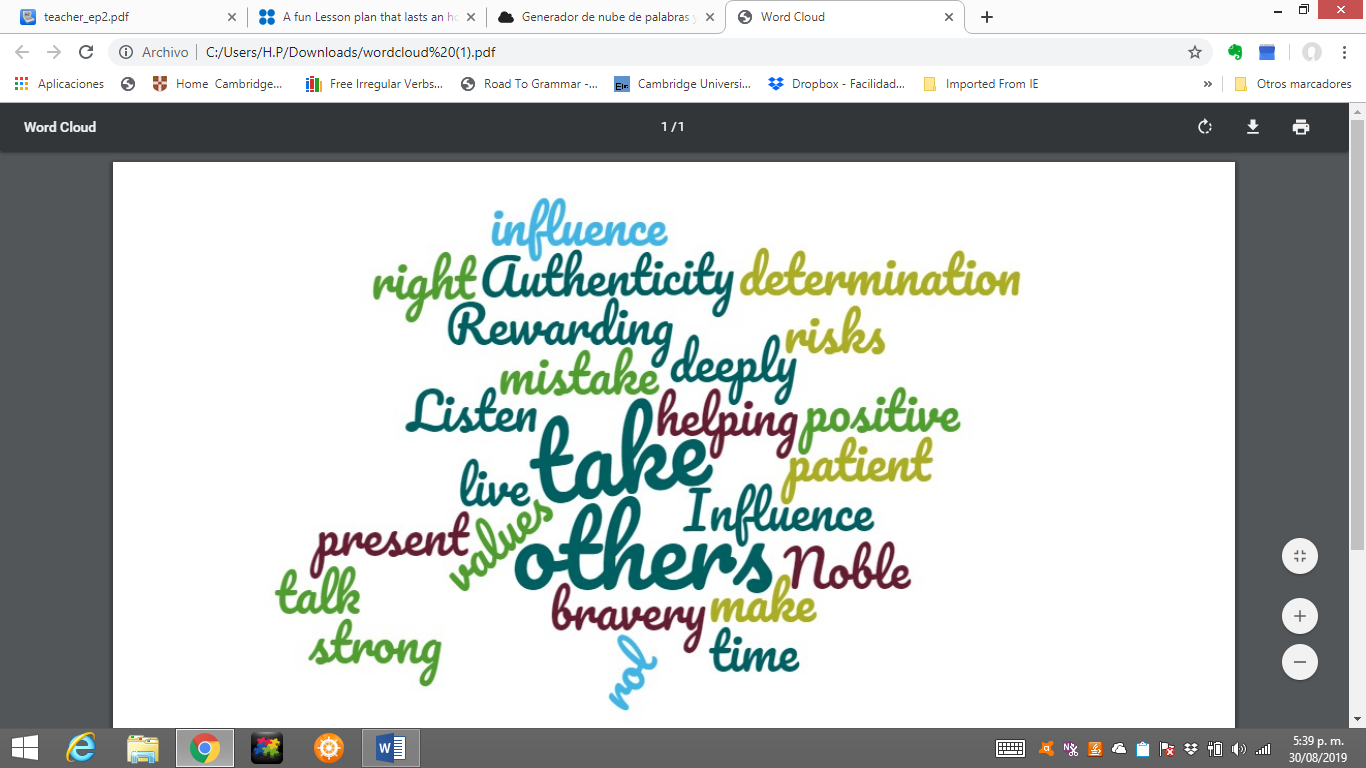 Created at https://wordart.com/Appendix 3Appendix 4- Self assessment of language skillsTick the column that corresponds to describe your progress in class.----------------------------------------------------------------------------------Appendix 4- Self assessment of language skillsTick the column that corresponds to describe your progress in class.----------------------------------------------------------------------------------Appendix 4- Self assessment of language skillsTick the column that corresponds to describe your progress in class.AuthorAuthorTeacher´s nameMelba Sofía Cifuentes RodríguezEmailsociro@gmail.comSchoolJosé Joaquín Casas- ChíaLesson planActivity planTask planProject planXAuthor’s remarksThis plan will enable students to reflect on the characteristics they consider important in a role model giving them the opportunity to express their point of view and to talk about important roles for them. The lesson presents useful vocabulary in a context that creates a good speaking framework then, students will be able to enhance their communicative skills. GradeLength of lessonNumber of studentsNumber of studentsAverage ageAverage age                     10th             110 minutes323214-1714-17AreaAreaEnglish levelEnglish levelEnglish levelEnglish levelRural   Urban    XA1   A2   XA2   XB1  Curricular Focus / AxesCurricular Focus / AxesEnvironmental / Sustainability EducationSexual / Health EducationConstruction of Citizenship / Democracy / TeenagersXGlobalizationTopicTeen CultureTeen CultureTeen CultureModule / UnitEP! 2- Unit 2- Lesson 5 – pages 26-28EP! 2- Unit 2- Lesson 5 – pages 26-28EP! 2- Unit 2- Lesson 5 – pages 26-28Language focusLanguage FunctionLanguage skillsVocabularyLanguage focusSpeakingPrinciples / approachIntegration of the four language skillsIntegration of the four language skillsIntegration of the four language skillsLearning objectivesLearning objectivesAimBy the end of this lesson, students will talk about everyday role models and their achievements.Subsidiary aimsBy the end of this lesson, students will learn how to use appropriate expressions and tenses to talk about past events and situations.Materials neededMaterials neededEquipment: computer, TV set, speakers.Copies: AppendicesMaterials:  Colours, markers, papers, magazines, a frame  Equipment: computer, TV set, speakers.Copies: AppendicesMaterials:  Colours, markers, papers, magazines, a frame  StageProcedureTime and interactionWarm upT explain SS that they are going to watch the video “ordinary people change the World”. Taken from: https://www.youtube.com/watch?v=KFeyPtBA1Vg&feature=youtu.be   and asks SS to complete the sentences in exercise 1. (Appendix 1)Answer key:Ordinary people can change the world.Being famous is very different   than being a hero.Their lives  shaped our world.I believe in regular people and their ability to change in this world. Their values taught us how to live.Goodness lives within each of us.Then, T checks answers with the whole group.        5 minutesIndividual work5 minutesWhole groupIntroducing languageSs work in the vocabulary task in appendix 1 where they find some useful vocabulary and expressions about the topic. SS to work in pairs in order to match each word or expression with its definition in the right. Answer Key      1   E                  2   G                3   H                  4   A                  5   I              6   C      7   M                8   D                 9   L                  10 O                11  N           12  F      13  K               14  R                15  J                  16  B                17  P            18  QT checks the words and expressions with their corresponding meaning to confirm SS understand. Drilling is also done to practice pronunciation of all words and expressions.  Once SS have read all word cloud at least twice, T corrects any pronunciation mistakes.T writes on the board the sentence: “Heroes are ordinary people who make a difference” and pastes a word cloud with the vocabulary and expressions taken from the video. The word cloud can be created at https://wordart.com/ (See appendix 2)Vocabulary:Brave                      determination                        Noble                             Authenticity         self-sacrificing     positive influence                  Walk your talk              living examples                      right answers        live up your own values    make a mistake            take risksInfluence others    helping others                   Listen deeply                   be present     take time                 be patient                         Rewarding role              strong  T. asks Ss why these characteristics are necessary to make the difference. Ss work in pairs and say what they think about these words.T asks these three questions about the three beloved American heroes shown in the video “ordinary people change the World” at the beginning of the session: Albert Einstein, Martin Luther King and Neil Armstrong.Who was Albert Einstein?What good qualities did he possess?How did these qualities help him to achieve his dreams?T allows SS to share their ideas and SS take turns to write on the board their answers using the words in the cloud about the three heroes seen on the video. Then, T checks answers with the whole group.10 minutesPair work5 minutesPair workWhole class10 minutesT- SsPracticeT. tells the class that the people in the video are role models for us. Now. He/she asks SS to think about who their role model in life is. T tells SS that the role model can be a famous person, a family member, familiar people, neighbors or friends they admire in their own lives similar to the famous people in the video.Now, that they have identified who their roles models in life are, they write down some things about that person. They can use these questions to guide them:Who plays an important role in your life?How does he /she influence your life?What qualities do you think your model can influence others?Does he/ she live up his/her own values?  Why?T writes these sentences on the board as examples:I am inspired by my aunt because she takes risks and is patient.I think she influences my life very positively because she is everything I want to be.I admire her because she is respected and demonstrates confidence and leadership.T goes around to assess students or clarify any doubts or encourage them to use vocabulary, expressions, and examples written on the board)Then, T tells SS they have to create a portrait or poster to honor their favorite role model using markers, color pencils, newspapers, etc. including the details in the checklist given. (Appendix 3). They are given 30 minutes to do it. SS use the vocabulary cloud and useful language as guidance, and while SS write and draw T goes around if they need any help to see whether they are using the right expressions and vocabulary.When time is up T asks SS to show and present their poster to the class. T. writes the useful language box on the board and encourages SS to use them for their narrations:When the task is finished SS hang their posters on the wall prepared in advance to exhibit their works and labeled with the banner ROLE MODEL HALLWAY OF FAME.After SS display their posters the whole class checks and selects the best according to the checklist.15 minutesT- SS  25 minutesIndividual work20 minutesSs-SS5 minutesSs-SsAssessmentT. gives Ss appendix 4 and asks them to tick the column that best describes the progress along the lesson.T gives rewards to students to motivate and incentive their participation and attitude in classes. They are given some pass according to their performance in the lesson.  You can get, print and cut them for your SS from https://worldlanguagecafe.com/reward-ideas-high-school-students/10 minutesImplementation alternativesThis plan was made for a multilevel English level group, the school has Jornada Unica and moreover it has an inclusion programme.  Depending on students’ characteristics and pedagogical model it is possible to adapt other strategies including speaking and take the advantage of choice boards to take into account different learning strategies.  Key wordsKey wordsKey wordsKey wordsKey wordstopicskilllinguisticvocabularygradeTeen cultureListening, reading and writingLive up, take risks, be patient, take time, listen deeply Adjectives and expressions to talk about role models and past events10th and 11thPoster checklistTick Yes /No to verify your poster is well designed.Poster checklistTick Yes /No to verify your poster is well designed.Poster checklistTick Yes /No to verify your poster is well designed.Poster checklistTick Yes /No to verify your poster is well designed.SkillstatementVery             wellQuitewellWith difficultyListeningI can understand audio material related to role models.WritingI can write sentences or short paragraphs about a role model SpeakingI can do an oral presentation about important people to me.SkillstatementVery             wellQuitewellWith difficultyListeningI can understand audio material related to role models.WritingI can write sentences or short paragraphs about a role model SpeakingI can do an oral presentation about important people to me.SkillstatementVery             wellQuitewellWith difficultyListeningI can understand audio material related to role models.WritingI can write sentences or short paragraphs about a role model SpeakingI can do an oral presentation about important people to me.